14.01.2021г.Тема: Окислительно-восстановительные реакции Задание: Изучить лекцию. Конспект в тетрадь.Время выполнения 2 часа.Окислительно-восстановительные реакции — это химические реакции, сопровождающиеся изменением степени окисления у атомов реагирующих веществ. При этом некоторые частицы отдают электроны, а некоторые получают.Окислители и восстановителиОкислители — это частицы (атомы, молекулы или ионы), которые принимают электроны в ходе химической реакции. При этом степень окисления окислителя понижается. Окислители при этом восстанавливаются.Восстановители — это частицы (атомы, молекулы или ионы), которые отдают электроны в ходе химической реакции. При этом степень окисления восстановителя повышается. Восстановители при этом окисляются.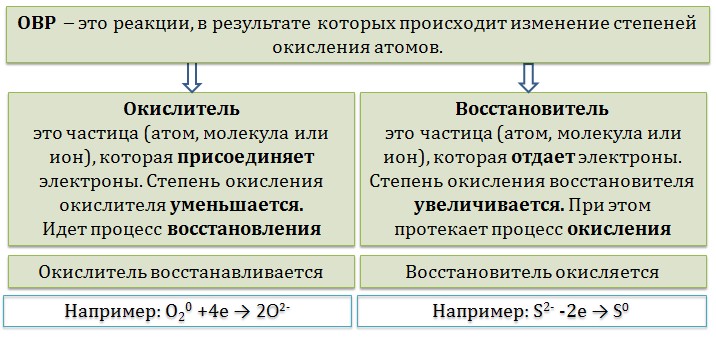 Химические вещества можно разделить на типичные окислители, типичные восстановители, и вещества, которые могут проявлять и окислительные, и восстановительные свойства. Некоторые вещества практически не проявляют окислительно-восстановительную активность.К типичным окислителям относят:простые вещества-неметаллы с наиболее сильными окислительными свойствами (фтор F2, кислород O2, хлор Cl2);сложные вещества, в составе которых есть ионы металлов или неметаллов с высокими положительными (как правило, высшими) степенями окисления: кислоты (HN+5O3, HCl+7O4), соли (KN+5O3, KMn+7O4), оксиды (S+6O3,  Cr+6O3)соединения, содержащие некоторые катионы металлов, имеющих  высокие степени окисления: Pb4+, Fe3+, Au3+ и др.Типичные восстановители – это, как правило:простые вещества-металлы (восстановительные способности металлов определяются рядом электрохимической активности);сложные вещества, в составе которых есть атомы или ионы неметаллов с отрицательной (как правило, низшей) степенью окисления: бинарные водородные соединения (H2S, HBr), соли бескислородных кислот (K2S, NaI);некоторые соединения, содержащие катионы с минимальной положительной степенью окисления (Sn2+, Fe2+, Cr2+), которые, отдавая электроны, могут повышать свою степень окисления;соединения, содержащие сложные ионы, состоящие из неметаллов с промежуточной положительной степенью окисления (S+4O3)2–, (НР+3O3)2–, в которых элементы могут, отдавая электроны, повышать свою положительную степень окисления.Большинство остальных веществ может проявлять как окислительные, так и восстановительные свойства.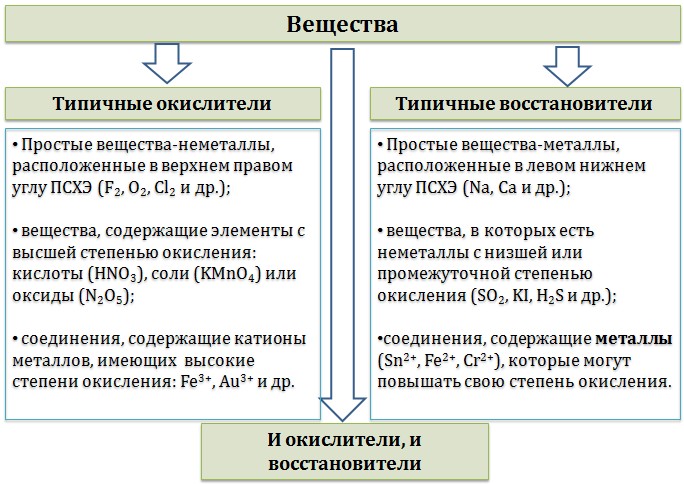 Типичные окислители и восстановители приведены в таблице.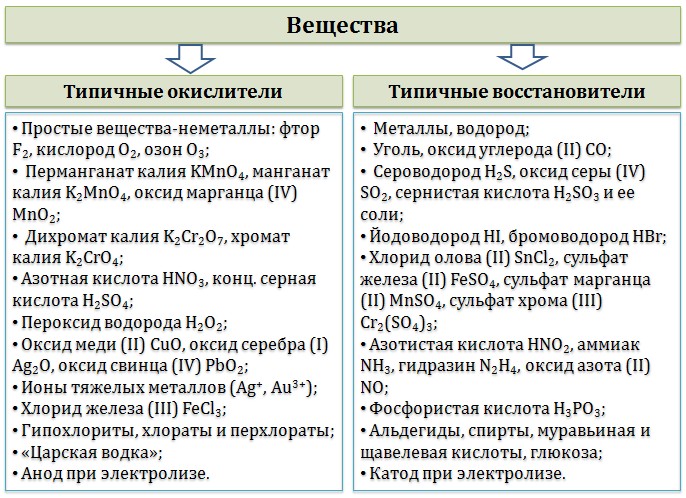 В лабораторной практике наиболее часто используются следующие окислители:перманганат калия (KMnO4);дихромат калия (K2Cr2O7);азотная кислота (HNO3);концентрированная серная кислота (H2SO4);пероксид водорода (H2O2);оксиды марганца (IV) и свинца (IV) (MnO2, PbO2);расплавленный нитрат калия (KNO3) и расплавы некоторых других нитратов .К восстановителям, которые применяются в лабораторной практике относятся:магний (Mg), алюминий (Al), цинк (Zn) и другие активные металлы;водород (Н2) и углерод (С);иодид калия (KI);сульфид натрия (Na2S) и сероводород (H2S);сульфит натрия (Na2SO3);хлорид олова (SnCl2).Классификация окислительно-восстановительных реакций Окислительно-восстановительные реакции обычно разделяют на четыре типа: межмолекулярные, внутримолекулярные, реакции диспропорционирования (самоокисления-самовосстановления), и реакции контрдиспропорционирования.Межмолекулярные реакции протекают с изменением степени окисления разных элементов из разных реагентов. При этом образуются разные продукты окисления и восстановления.2Al0 + Fe+32O3 → Al+32O3 + 2Fe0,C0 + 4HN+5O3(конц) = C+4O2 ↑ + 4N+4O2 ↑+ 2H2O.Внутримолекулярные реакции – это такие реакции, в которых разные элементы из одного реагента  переходят в разные продукты, например:(N-3H4)2Cr+62O7  → N20 ↑+ Cr+32O3 + 4 H2O,2 NaN+5O-23 → 2 NaN+3O2 + O02↑.Реакции диспропорционирования (самоокисления-самовосстановления) – это такие реакции, в которых окислитель и восстановитель – один  и тот же элемент одного реагента, который при этом переходит в разные продукты:3Br2 + 6 KOH → 5KBr + KBrO3 + 3 H2O,Репропорционирование (конпропорционирование, контрдиспропорционирование) – это реакции, в которых окислитель и восстановитель – это один и тот же элемент, который из разных реагентов переходит в один продукт. Реакция, обратная диспропорционированию. 2H2S-2 + S+4O2 = 3S + 2H2O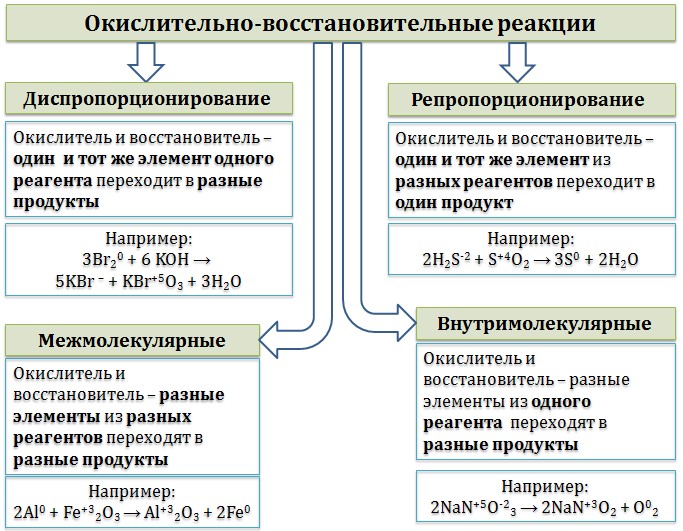 Основные правила составления окислительно-восстановительных реакцийОкислительно-восстановительные реакции сопровождаются процессами окисления и восстановления:Окисление — это процесс отдачи электронов восстановителем.Восстановление — это процесс присоединения электронов окислителем.Окислитель восстанавливается, а восстановитель окисляется.В окислительно-восстановительных  реакциях соблюдается электронный баланс: количество электронов, которые отдает восстановитель, равно количеству электронов, которые получает окислитель. Если баланс составлен неверно, составить сложные ОВР у вас не получится.Используется несколько методов составления окислительно-восстановительных реакций (ОВР): метод электронного баланса, метод электронно-ионного баланса (метод полуреакций) и другие.Рассмотрим подробно метод электронного баланса.«Опознать» ОВР довольно легко — достаточно расставить степени окисления во всех соединениях и определить, что атомы меняют степень окисления:K+2S-2 + 2K+Mn+7O-24 = 2K+2Mn+6O-24 + S0Выписываем отдельно атомы элементов, меняющих степень окисления, в состоянии ДО реакции и ПОСЛЕ реакции.Степень окисления меняют атомы марганца и серы:S-2 -2e = S0Mn+7 + 1e = Mn+6Марганец поглощает 1 электрон, сера отдает 2 электрона. При этом необходимо, чтобы соблюдался электронный баланс. Следовательно, необходимо удвоить число атомов марганца, а число атомов серы оставить без изменения. Балансовые коэффициенты указываем и перед реагентами, и перед продуктами!Схема составления уравнений ОВР методом электронного баланса: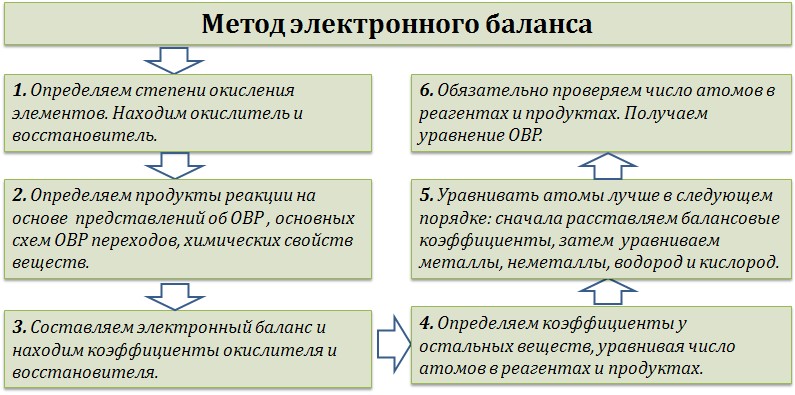 Внимание! В реакции может быть несколько окислителей или восстановителей. Баланс необходимо составить так, чтобы ОБЩЕЕ число отданных и полученных электронов было одинаковым.Общие закономерности протекания окислительно-восстановительных реакцийПродукты окислительно-восстановительных реакций зачастую зависят от условий проведения процесса. Рассмотрим основные факторы, влияющие на протекание окислительно-восстановительных реакций.Самый очевидный фактор, определяющий — среда раствора реакции — кислая, нейтральная или щелочная. Как правило (но не обязательно), вещество, определяющее среду, указано среди реагентов. Возможны такие варианты:окислительная активность усиливается в более кислой среде и окислитель восстанавливается глубже (например, перманганат калия, KMnO4, где Mn+7 в кислой среде восстанавливается до Mn+2, а в щелочной — до Mn+6);окислительная активность усиливается в более щелочной среде, и окислитель восстанавливается глубже (например, нитрат калия KNO3, где N+5 при взаимодействии с восстановителем в щелочной среде восстанавливается до N-3);либо окислитель практически не подвержен изменениям среды.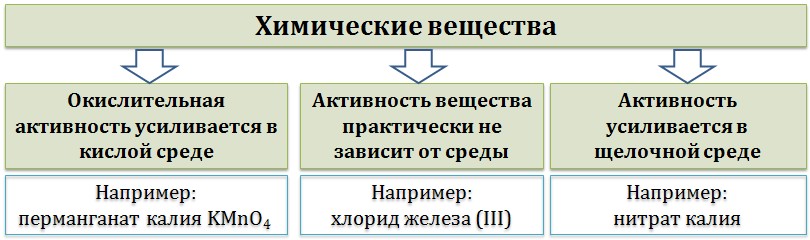 Среда протекания реакции позволяет определить состав и форму существования остальных продуктов ОВР. Основной принцип — продукты образуются такие, которые не взаимодействуют с реагентами!Обратите внимание! Если среда раствора кислая, то среди продуктов реакции не могут присутствовать основания и основные оксиды, т.к. они взаимодействуют с кислотой. И, наоборот, в щелочной среде исключено образование кислоты и кислотного оксида. Это одна из наиболее частых, и наиболее грубых ошибок.Также на направление протекания ОВР влияет природа реагирующих веществ. Например, при взаимодействии азотной кислоты HNO3 с восстановителями наблюдается закономерность — чем больше активность восстановителя, тем больше восстанавливается азот N+5.При увеличении температуры большинство ОВР, как правило, проходят более интенсивно и более глубоко.В гетерогенных реакциях на состав продуктов зачастую влияет степень измельчения твердого вещества. Например, порошковый цинк с азотной кислотой образует одни продукты, а гранулированный — совершенно другие. Чем больше степень измельчения реагента, тем больше его активность, как правило.Выполненное задание присылать на kseniya.voronova87@bk.ru 